Informacja o wyjaśnieniach treści SWZ	Zamawiający – Gmina Wiskitki – informuje, że w postępowaniu pn.: „Modernizacja dróg gminnych w Gminie Wiskitki” wpłynął wniosek o wyjaśnienie treści SWZ, na który Zamawiający działając na podstawie art. 284 ust. 2 ustawy Prawo zamówień publicznych (Dz.U.2022.1710 t.j.) udziela odpowiedzi:Pytanie nr 1:czy w zakresie inwestycji jest przekazania Zamawiającemu powykonawczej inwentaryzacji geodezyjnej?Odpowiedź na pytanie nr 1: Zamawiający potwierdza.Pytanie nr 2:Czy w części 4 są do zamontowania tarcze znaków? Przedmiar kończy się na dziale – brakuje pozycji z obmiarem?Odpowiedź na pytanie nr 2: Zamawiający potwierdza i zwraca jednocześnie uwagę, że przedmiar stanowi funkcję pomocniczą, a roboty powinny być zrealizowane zgodnie z projektem budowlanym. Nie mniej jednak Zamawiający publikuje zaktualizowany kosztorys w dokumentacji postępowania.Pytanie nr 3:Jakie parametry ma posiadać geosiatka?Odpowiedź na pytanie nr 3: Zamawiający informuje, że podstawowe parametry geosiatki oraz sposób jej montażu zawiera STWiOR, poz. D.05.03.27.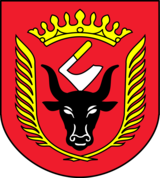  GMINA WISKITKI Wiskitki, dnia 6 marca 2023 r.IZRK.271.2.2023